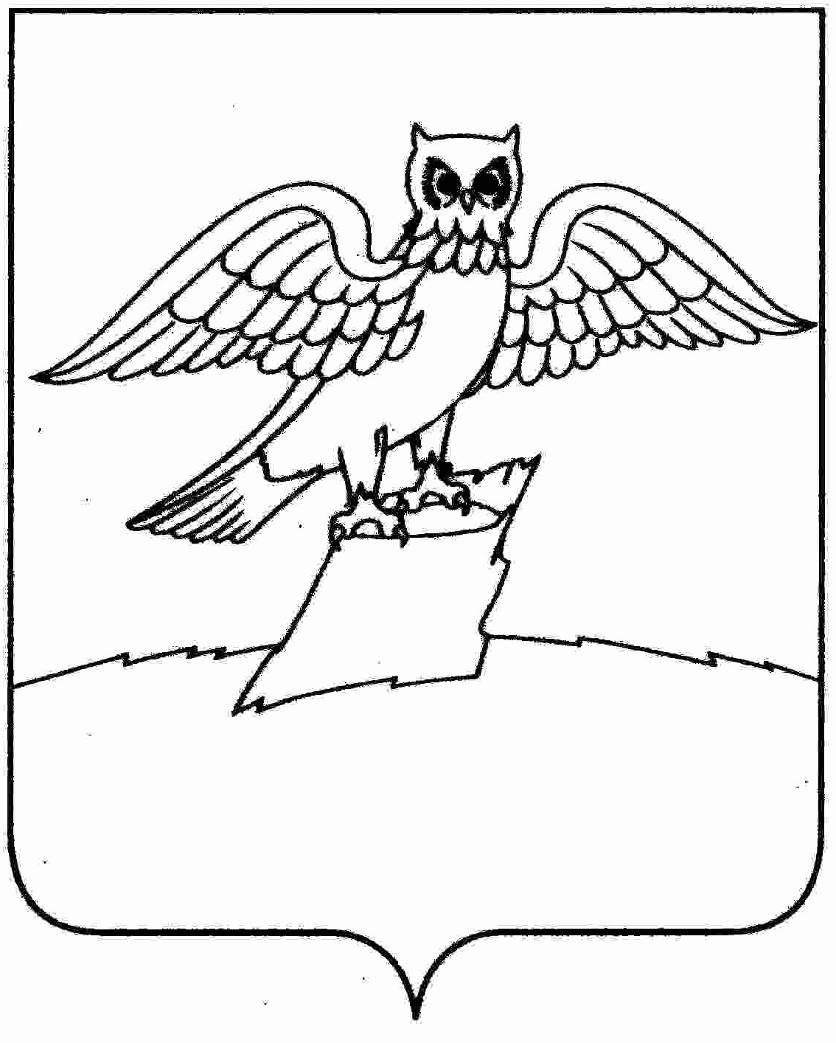 АДМИНИСТРАЦИЯ ГОРОДА КИРЖАЧКИРЖАЧСКОГО РАЙОНАП О С Т А Н О В Л Е Н И ЕВ соответствии с Жилищным кодексом Российской Федерации, «Правилами пользования жилыми помещениями», утвержденными Постановлением Правительства РФ от 21.01.2006г. № 25, Положением «О порядке вынесения предупреждений собственникам жилья и нанимателям жилых помещений муниципального жилищного фонда по договорам социального (специализированного) найма, в связи с бесхозяйственным содержанием жилых помещений, расположенных на территории муниципального образования город Киржач», утвержденным постановлением главы города Киржач от 16.06.2014г.         № 428, Уставом города КиржачП О С Т А Н О В Л Я Ю:Утвердить план - график проверок муниципального жилищного фонда, расположенного на территории города Киржач, на предмет надлежащего состояния жилых помещений и оплаты коммунальных услуг на 2023 год, согласно приложению.Контроль за исполнением настоящего постановления возложить на заместителя главы администрации города Киржач по вопросам жизнеобеспечения.Настоящее постановление вступает в силу после его официального опубликования (обнародования).                                                                                                                                                         Приложение к постановлению главы города Киржач                                                                                                                                                                          от «_07_»     февраля  2023 г. № _132 _План график проверок муниципального жилищного фонда на предмет надлежащего состояния жилых помещений, оплаты коммунальных услуг на 2023 год__ 07.02.2023 __                                                                                   №  _  132 _   __ 07.02.2023 __                                                                                   №  _  132 _   Об утверждении на 2023 год плана-графика проверок муниципального жилищного фонда, расположенного на территории города Киржач, на предмет надлежащего состояния жилых помещений, оплаты коммунальных услуг Глава администрации                                                                                     Н.В. Скороспелова№ФИО нанимателя и адрес жилого помещенияДата и сроки проведения проверки1мкр. Красный Октябрь, ул. Октябрьская, д.15, кв.727.02.2023-03.03.20232мкр. Красный Октябрь, ул. Первомайская, д.3, кв.1106.03.2023-10.03.20233мкр. Красный Октябрь, ул. Пушкина, д.20, кв.113.03.2023-17.03.20234мкр. Красный Октябрь, ул. Пушкина, д.30, кв.120.03.2023-24.03.20235мкр. Красный Октябрь, ул. Свердлова, д.9, кв.2227.03.2023-31.03.20236мкр. Красный Октябрь, ул. Северная, д.5, кв.403.04.2023-07.04.20237мкр. Красный Октябрь, кв-л Солнечный, д.2, кв.3410.04.2023-14.04.20238мкр. Красный Октябрь, кв-л Южный, д.3, кв.1617.04.2023-21.04.20239Г. Киржач, ул. Большая Московская, д.1а, кв.824.04.2023-28.04.202310Г. Киржач, ул. Гайдара, д.15, кв.702.05.2023-05.05.202311Г. Киржач, ул. 40 лет Октября, д.15, кв.3010.05.2023-12.05.202312Г. Киржач, ул. 40 лет Октября, д.30, кв.415.05.2023-19.05.202313Г. Киржач, ул. Гайдара, д.35, кв.2822.05.2023-26.05.202314Г. Киржач, ул. Гайдара, д.39, кв.229.05.2023-02.06.202315г. Киржач, ул. Гайдара, д.37, кв.905.06.2023-09.06.202316г. Киржач, ул. Гайдара, д.41, кв.912.06.2023-16.06.202317г. Киржач, ул. М.Расковой, д.21, кв.1019.06.2023-23.06.202318г. Киржач, М.Расковой, д.18, кв.626.06.2023-30.06.202319Г. Киржач, ул. Ленинградская, д.100, кв.1503.07.2023-07.07.202320Г. Киржач, ул. Ленинградская, д.106, кв.1010.07.2023-14.07.202321г. Киржач, ул. Магистральная, д.5, кв.1717.07.2023-21.07.202322г. Киржач, ул. Островского, д.18, кв.6224.07.2023-28.07.202323г. Киржач, ул. Островского, д.19, кв.1531.07.2023-04.08.202324г. Киржач, ул. Островского, д.19, кв.7207.08.2023-11.08.202325г. Киржач, ул. Островского, д.19, кв.8814.08.2023-18.08.202326Г. Киржач, ул. Морозовская, д.27, кв.221.08.2023-25.08.202327г. Киржач, ул. Островского, д.20, кв.228.08.2023-01.09.202328г. Киржач, ул. Шелковиков, д.4/1, кв.2604.09.2023-08.09.202329г. Киржач, ул. Шелковиков д.4/3, кв.4011.09.2023-15.09.202330г. Киржач, ул. 40 лет Октября, д.13, кв.3318.09.2023-22.09.202331г. Киржач, ул. 40 лет Октября, д.15, кв.3325.09.2023-29.09.202332г. Киржач, ул. 50 лет Октября, д.12, кв.102.10.2023-06.10.202333г. Киржач, ул. 50 лет Октября, д.7, кв.1209.10.2023-13.10.202334г. Киржач, ул. Владимирская, д.31, кв.116.10.2023-20.10.202335г. Киржач, ул. Садовая, д.12, кв.523.10.2023-27.10.202336г. Киржач, ул. Томаровича, д.7, кв.2830.10.2023-03.11.202337г. Киржач, ул. 40 лет Октября, д.15, кв.1906.11.2023-10.11.202338г. Киржач, ул. 40 лет Октября, д.15, кв.3013.11.2023-17.11.202339г. Киржач, ул. 40 лет Октября, д.30, кв.2020.11.2023-24.11.202340г. Киржач, ул. 40 лет Октября, д.32, кв.2127.11.2023-01.12.202341г. Киржач, ул. 40 лет Октября, д.7, кв.5204.12.2023-08.12.202342г. Киржач, ул. Космонавтов, д.80, кв.4611.12.2023-15.12.202343г. Киржач, ул. Космонавтов, д.80, кв.4618.12.2023-22.12.2023